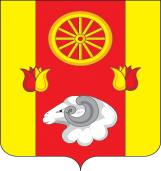 РОССИЙСКАЯ ФЕДЕРАЦИЯ
РОСТОВСКАЯ ОБЛАСТЬ РЕМОНТНЕНСКИЙ РАЙОНМУНИЦИПАЛЬНОЕ ОБРАЗОВАНИЕ«ПЕРВОМАЙСКОЕ СЕЛЬСКОЕ ПОСЕЛЕНИЕ»АДМИНИСТРАЦИЯ  ПЕРВОМАЙСКОГО СЕЛЬСКОГО ПОСЕЛЕНИЯПОСТАНОВЛЕНИЕ28. 12. 2017 г.                               №  121                   с. ПервомайскоеОб утверждении Плана закупок товаров, работ, услуг для обеспечения муниципальных нуждАдминистрации Первомайского сельского поселенияна 2018 финансовый год и плановый период2019 и 2020 годов         Во исполнение требований части 5 статьи 17 Федерального закона от 05 апреля . № 44-ФЗ «О контрактной системе в сфере закупок товаров, работ, услуг для обеспечения государственных и муниципальных нужд» и руководствуясь Уставом муниципального образования Первомайского сельское поселение Ремонтненского района. ПОСТАНОВЛЯЕТ:             1. Утвердить  план закупок товаров, работ, услуг для обеспечения муниципальных нужд Администрации Первомайского сельского поселения на 2018 год и на плановый период 2019 и 2020 годов, согласно приложению.              2. Разместить план закупок товаров, работ, услуг для обеспечения муниципальных нужд Администрации Первомайского сельского поселения на 2018 год и на плановый период 2019 и 2020 годов на официальном сайте Российской Федерации в информационно-телекоммуникационной сети «Интернет» по адресу: www.zakupki.gov.ru 	3. Настоящее постановление вступает в силу с 01.01.2018 года.	4. Контроль за исполнением настоящего постановления оставляю за собой.Глава Администрации 	Первомайского сельского   поселения                                                          В.Ф.Шептухин 